Об отмене нормативного правового акта администрацииЗапорожского сельского поселения Темрюкского районаНа основании  Федерального  закона от 06 октября 2003 года №131-ФЗ «Об общих принципах организации местного самоуправления в Российской Федерации», Устава Запорожского сельского поселения Темрюкского района, во исполнение ч.5 ст.2 Федерального закона от 20.07.2020 №239-ФЗ «О внесении изменений в Федеральный Закон «Об автомобильных дорогах и о дорожной деятельности в Российской Федерации и о внесении изменений  в отдельные законодательные акты Российской Федерации»,  п о с т а н о в л я ю:1. Отменить нормативный правовой акт администрации Запорожского сельского поселения Темрюкского района:1.1. постановление администрации Запорожского сельского поселения Темрюкского района от 20.05.2021 года № 68 «Об утверждении административного регламента предоставления муниципальной услуги «Выдача специального разрешения на движение по автомобильным дорогам местного значения тяжеловесного и (или) крупногабаритного транспортного средства».2. Общему отделу администрации Запорожского сельского поселения Темрюкского района (Полтораченко) официально опубликовать (разместить) на официальном сайте муниципального образования Темрюкский район в информационно-телекоммуникационной сети «Интернет», а так же разместить на официальном сайте администрации Запорожского сельского поселения Темрюкского района.3. Контроль за выполнением настоящего постановления возложить на заместителя главы администрации Запорожского сельского поселения Темрюкского района Е.И.Ясинскую.4. Постановление вступает в силу после его официального опубликования.Глава Запорожского сельского поселенияТемрюкского района                                                                  Н.Г.Колодина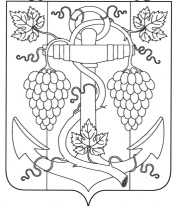 АДМИНИСТРАЦИЯ  ЗАПОРОЖСКОГО СЕЛЬСКОГО ПОСЕЛЕНИЯТЕМРЮКСКОГО РАЙОНАПОСТАНОВЛЕНИЕот 14.03.2023                                                                           № 41ст-ца Запорожская